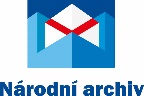 RECENZNÍ FORMULÁŘRECENZNÍ FORMULÁŘRECENZNÍ FORMULÁŘDoručení vyplněného formuláře v elektronické podobě prosíme nejpozději do měsíce od obdržení příspěvku k recenzování. Uvítáme scan zadní stránky s podpisem.Povinnosti recenzentů: Recenzent musí zachovávat objektivitu. Recenzent nesmí zneužít informace uvedené v recenzovaném příspěvku pro osobní nebo jiné účely Recenzent může odmítnout vypracování recenzního posudku z důvodu střetu odborných zájmů. 
Za střet zájmu se považuje: profesionální, finanční nebo osobní prospěch recenzenta ze schválení nebo odmítnutí  recenzovaného příspěvku spolupráce na daném projektu v uplynulých pěti letech zásadní názorový rozdíl na nosné téma recenzovaného příspěvku. Pokud recenzent z některého z výše uvedených důvodů písemně neodmítne vypracování posudku, má redakce za to, že žádný střet zájmů neexistuje. Recenzent by měl autora upozornit na chybějící významné publikované tituly k danému tématu.Jména recenzentů redakce autorům nesděluje. Recenzní posudky jsou interním materiálem redakce a jsou archivovány. Doručení vyplněného formuláře v elektronické podobě prosíme nejpozději do měsíce od obdržení příspěvku k recenzování. Uvítáme scan zadní stránky s podpisem.Povinnosti recenzentů: Recenzent musí zachovávat objektivitu. Recenzent nesmí zneužít informace uvedené v recenzovaném příspěvku pro osobní nebo jiné účely Recenzent může odmítnout vypracování recenzního posudku z důvodu střetu odborných zájmů. 
Za střet zájmu se považuje: profesionální, finanční nebo osobní prospěch recenzenta ze schválení nebo odmítnutí  recenzovaného příspěvku spolupráce na daném projektu v uplynulých pěti letech zásadní názorový rozdíl na nosné téma recenzovaného příspěvku. Pokud recenzent z některého z výše uvedených důvodů písemně neodmítne vypracování posudku, má redakce za to, že žádný střet zájmů neexistuje. Recenzent by měl autora upozornit na chybějící významné publikované tituly k danému tématu.Jména recenzentů redakce autorům nesděluje. Recenzní posudky jsou interním materiálem redakce a jsou archivovány. Doručení vyplněného formuláře v elektronické podobě prosíme nejpozději do měsíce od obdržení příspěvku k recenzování. Uvítáme scan zadní stránky s podpisem.Povinnosti recenzentů: Recenzent musí zachovávat objektivitu. Recenzent nesmí zneužít informace uvedené v recenzovaném příspěvku pro osobní nebo jiné účely Recenzent může odmítnout vypracování recenzního posudku z důvodu střetu odborných zájmů. 
Za střet zájmu se považuje: profesionální, finanční nebo osobní prospěch recenzenta ze schválení nebo odmítnutí  recenzovaného příspěvku spolupráce na daném projektu v uplynulých pěti letech zásadní názorový rozdíl na nosné téma recenzovaného příspěvku. Pokud recenzent z některého z výše uvedených důvodů písemně neodmítne vypracování posudku, má redakce za to, že žádný střet zájmů neexistuje. Recenzent by měl autora upozornit na chybějící významné publikované tituly k danému tématu.Jména recenzentů redakce autorům nesděluje. Recenzní posudky jsou interním materiálem redakce a jsou archivovány. Doručení vyplněného formuláře v elektronické podobě prosíme nejpozději do měsíce od obdržení příspěvku k recenzování. Uvítáme scan zadní stránky s podpisem.Povinnosti recenzentů: Recenzent musí zachovávat objektivitu. Recenzent nesmí zneužít informace uvedené v recenzovaném příspěvku pro osobní nebo jiné účely Recenzent může odmítnout vypracování recenzního posudku z důvodu střetu odborných zájmů. 
Za střet zájmu se považuje: profesionální, finanční nebo osobní prospěch recenzenta ze schválení nebo odmítnutí  recenzovaného příspěvku spolupráce na daném projektu v uplynulých pěti letech zásadní názorový rozdíl na nosné téma recenzovaného příspěvku. Pokud recenzent z některého z výše uvedených důvodů písemně neodmítne vypracování posudku, má redakce za to, že žádný střet zájmů neexistuje. Recenzent by měl autora upozornit na chybějící významné publikované tituly k danému tématu.Jména recenzentů redakce autorům nesděluje. Recenzní posudky jsou interním materiálem redakce a jsou archivovány. Doručení vyplněného formuláře v elektronické podobě prosíme nejpozději do měsíce od obdržení příspěvku k recenzování. Uvítáme scan zadní stránky s podpisem.Povinnosti recenzentů: Recenzent musí zachovávat objektivitu. Recenzent nesmí zneužít informace uvedené v recenzovaném příspěvku pro osobní nebo jiné účely Recenzent může odmítnout vypracování recenzního posudku z důvodu střetu odborných zájmů. 
Za střet zájmu se považuje: profesionální, finanční nebo osobní prospěch recenzenta ze schválení nebo odmítnutí  recenzovaného příspěvku spolupráce na daném projektu v uplynulých pěti letech zásadní názorový rozdíl na nosné téma recenzovaného příspěvku. Pokud recenzent z některého z výše uvedených důvodů písemně neodmítne vypracování posudku, má redakce za to, že žádný střet zájmů neexistuje. Recenzent by měl autora upozornit na chybějící významné publikované tituly k danému tématu.Jména recenzentů redakce autorům nesděluje. Recenzní posudky jsou interním materiálem redakce a jsou archivovány. Titul příspěvku:Titul příspěvku:Celkové hodnocení:Celkové hodnocení:Příspěvek  doporučuji k vydání beze změn doporučuji k vydání po zapracování dílčích připomínek doporučuji zásadně přepracovat a znovu předložit k recenznímu řízení nedoporučuji k publikování.Příspěvek doporučuji zařadit v recenzované části časopisu (mezi studiemi) v nerecenzované části časopisu (mezi kratšími materiáliemi a zprávami).Příspěvek  doporučuji k vydání beze změn doporučuji k vydání po zapracování dílčích připomínek doporučuji zásadně přepracovat a znovu předložit k recenznímu řízení nedoporučuji k publikování.Příspěvek doporučuji zařadit v recenzované části časopisu (mezi studiemi) v nerecenzované části časopisu (mezi kratšími materiáliemi a zprávami).Příspěvek  doporučuji k vydání beze změn doporučuji k vydání po zapracování dílčích připomínek doporučuji zásadně přepracovat a znovu předložit k recenznímu řízení nedoporučuji k publikování.Příspěvek doporučuji zařadit v recenzované části časopisu (mezi studiemi) v nerecenzované části časopisu (mezi kratšími materiáliemi a zprávami).Krátké shrnující slovní hodnoceníKrátké shrnující slovní hodnoceníKrátké shrnující slovní hodnoceníKrátké shrnující slovní hodnoceníKrátké shrnující slovní hodnoceníPůvodnost:Původnost:Původnost:Odborný přínos, přesah:
(zda text přináší obecnější poznání nad rámec dílčí materiálie)Odborný přínos, přesah:
(zda text přináší obecnější poznání nad rámec dílčí materiálie)Odborný přínos, přesah:
(zda text přináší obecnější poznání nad rámec dílčí materiálie)Zaměření na památkovou péči:Zaměření na památkovou péči:Zaměření na památkovou péči:Formální úprava článku:Formální úprava článku:Formální úprava článku:Hodnocení referencí: 
(množství a relevance citací literatury a pramenů)Hodnocení referencí: 
(množství a relevance citací literatury a pramenů)Hodnocení referencí: 
(množství a relevance citací literatury a pramenů)Hodnocení obrazové přílohy:
(kvalita, přiměřenost, výběr)Hodnocení obrazové přílohy:
(kvalita, přiměřenost, výběr)Hodnocení obrazové přílohy:
(kvalita, přiměřenost, výběr)Text posudku 
– celková charakteristika příspěvku, zhodnocení a komentář/připomínky pro autora: (možno rozvést v samostatné příloze)Text posudku 
– celková charakteristika příspěvku, zhodnocení a komentář/připomínky pro autora: (možno rozvést v samostatné příloze)Část pro redakci (nebude předáno autorce/autorovi)Část pro redakci (nebude předáno autorce/autorovi)Část pro redakci (nebude předáno autorce/autorovi)Část pro redakci (nebude předáno autorce/autorovi)Část pro redakci (nebude předáno autorce/autorovi)Komentář pro redakci: (redakční zásahy, uspořádání příloh apod.)Komentář pro redakci: (redakční zásahy, uspořádání příloh apod.)Doporučení recenzentů textů 
na podobné téma 
do budoucna: 
(jméno, příp. kontakt)Doporučení recenzentů textů 
na podobné téma 
do budoucna: 
(jméno, příp. kontakt)Etické upozorněníJe mi známo, že identický nebo podobný text byl již publikován, nebo probíhá jeho recenzní řízení v jiném periodiku  Ano                    NeEtické upozorněníJe mi známo, že identický nebo podobný text byl již publikován, nebo probíhá jeho recenzní řízení v jiném periodiku  Ano                    NeEtické upozorněníJe mi známo, že identický nebo podobný text byl již publikován, nebo probíhá jeho recenzní řízení v jiném periodiku  Ano                    NeEtické upozorněníJe mi známo, že identický nebo podobný text byl již publikován, nebo probíhá jeho recenzní řízení v jiném periodiku  Ano                    NeEtické upozorněníJe mi známo, že identický nebo podobný text byl již publikován, nebo probíhá jeho recenzní řízení v jiném periodiku  Ano                    NeJméno recenzenta s plným titulem:Jméno recenzenta s plným titulem:Adresa trvalého bydliště: (nutné kvůli smlouvě 
a vyplacení honoráře)Adresa trvalého bydliště: (nutné kvůli smlouvě 
a vyplacení honoráře)Datum narození:(nutné kvůli smlouvě 
a vyplacení honoráře)Datum narození:(nutné kvůli smlouvě 
a vyplacení honoráře)Číslo účtu:
(nutné kvůli smlouvě 
a vyplacení honoráře)Číslo účtu:
(nutné kvůli smlouvě 
a vyplacení honoráře)Zaměstnavatel: Zaměstnavatel: Místo působení (město):Místo působení (město):Datum:         Datum:         Podpis:Podpis:Podpis: